DÁRKOVÁ SADA LOVEBOXXX SEXY SURPRISE EGGNávod na použití:

Vibrátor
1) Vibrátor uvedete do provozu otočením spodní části, která slouží také jako kryt baterie
2) Spodní kryt slouží také jako regulace vibrací
3) Vibrátor vypnete otočením spodní částiVibrační kroužek
1) Stiskem tlačítka pro zapnutí na boční straně uvedete kroužek do provozu
2) Stiskem stejného tlačítka pak vibrace vypnete

Vibrační vajíčko
1) Pro zapnutí vajíčka stiskněte tlačítko ON/OFF na dálkovém vypínači
2) Pro vypnutí vajíčka stiskněte tlačítko ON/OFF na dálkovém vypínači
Údržba
Po každém použití pomůcky opláchněte vlažnou vodou. Můžete také použít čistič erotických pomůcek. Skladování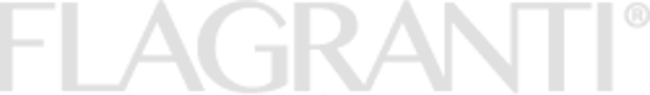 Skladujte odděleně od ostatních erotických pomůcek na suchém a tmavém místě.LubrikacePoužívejte výhradně lubrikanty na VODNÍ BÁZI.  Jiné lubrikační gely by mohly poškodit povrch pomůcek!